Document InformationRevision HistoryReviewers and Sign-offReferencesInstallationSee ‘BizTalk Adapter Pack 2.0 Installation and Configuration Guide for SAP Integration’ whitepaper located on the St. Louis Microsoft Connected Systems Working Group website at; http://www.microsoftconnectedsystems.netProof of Concept to Validate Installation and ConfigurationCreate a new project by selecting the ‘SQL Server Import and Export Wizard’.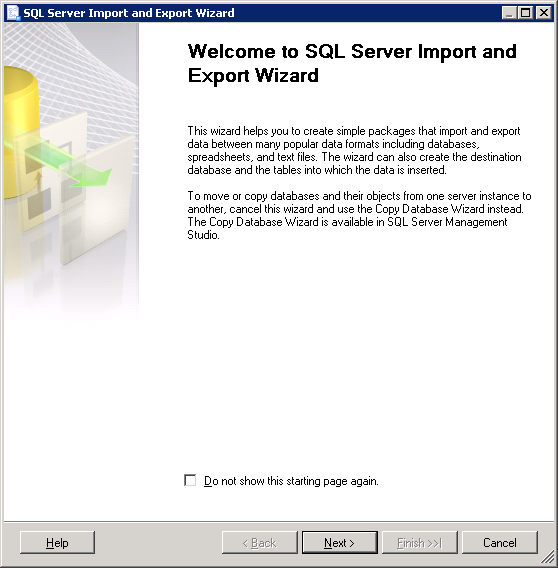 Click ‘Next’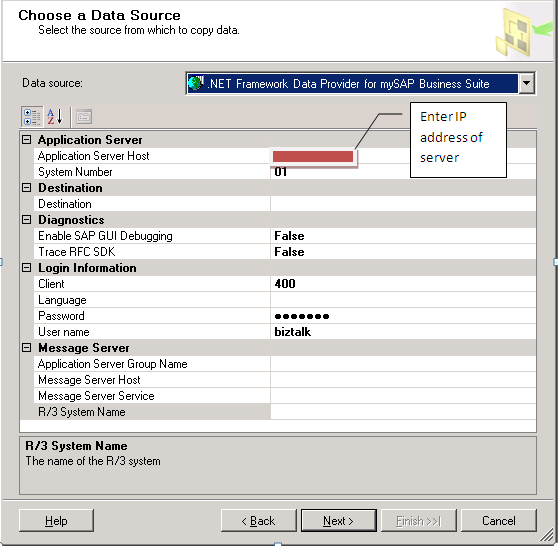 Enter the required information to connect to the QAS ‘Test’ instance of SAP, click ‘Next’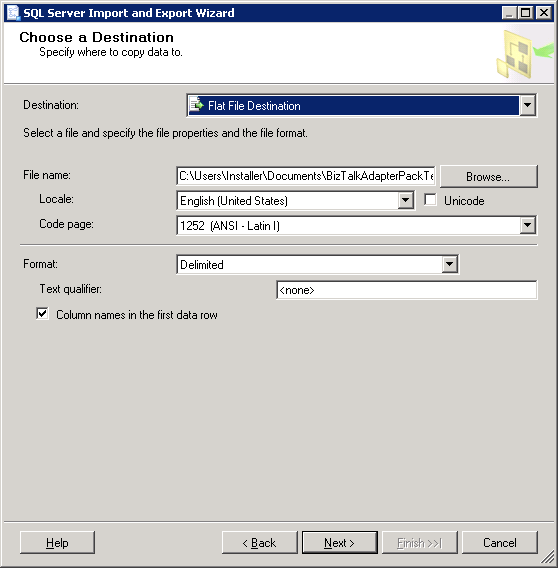 Select ‘Flat File Destination’ as a destination, select a location and file name, then click ‘Next’NOTE:  This is just a simple example to prove the BizTalk Adapter Pack works in SSIS 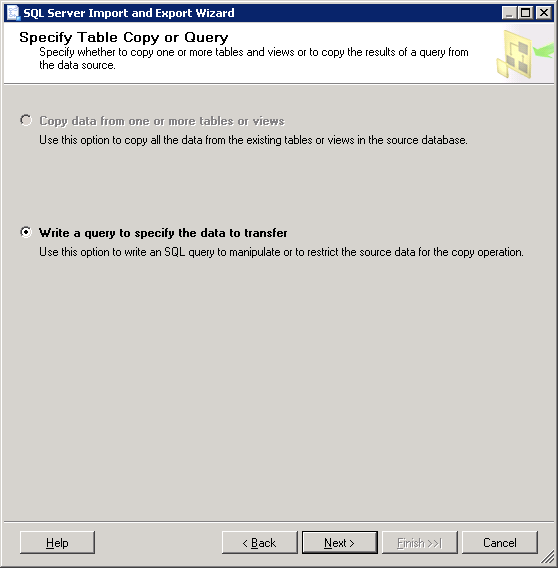 Click ‘Next’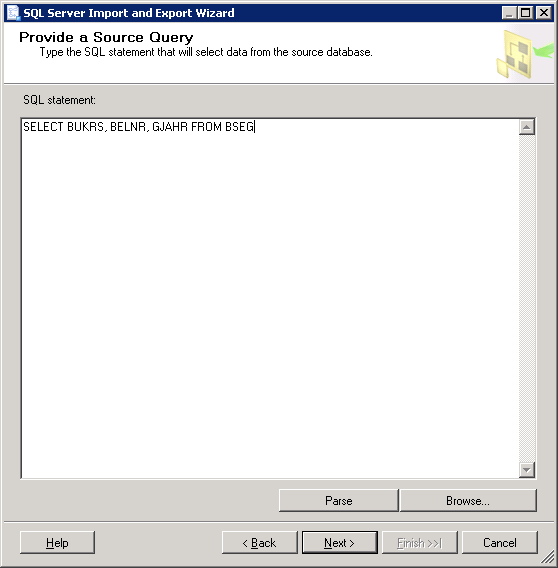 Enter a valid SAP ADO-like query to test the connectivity, click ‘Next’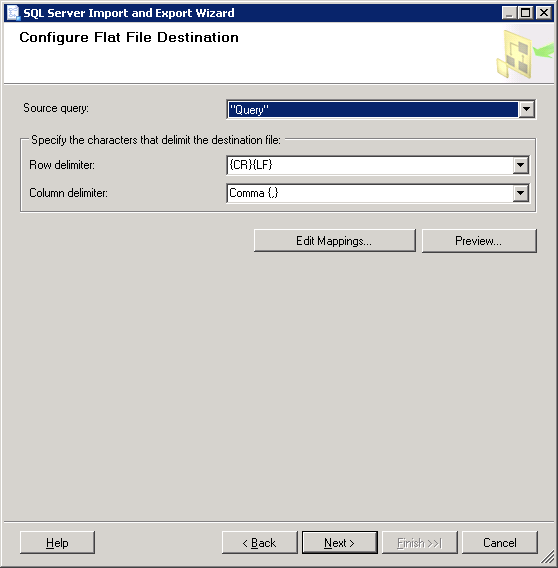 Click the ‘Preview’ button to see if data is retrieved from SAP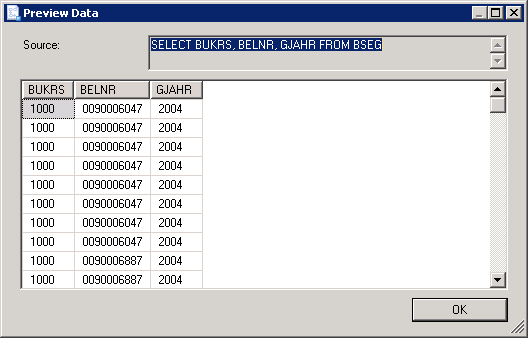 Click ‘OK’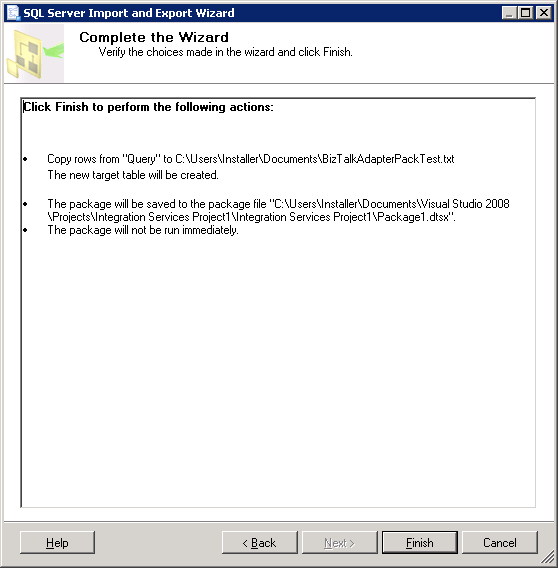 Click ‘Finish’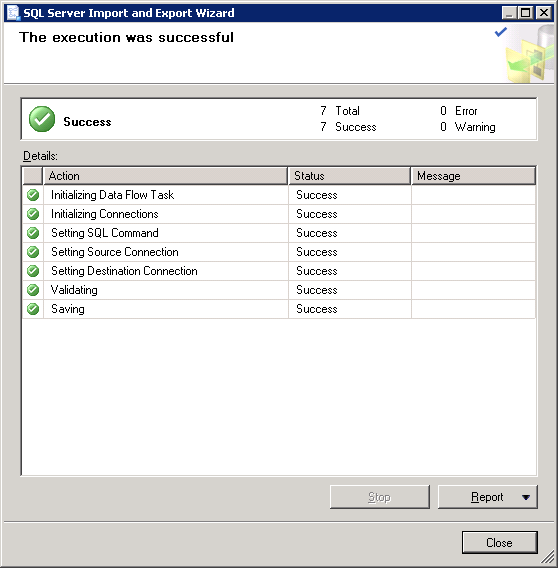 You should see all green checkmarks, click ‘Close’, this validates that the SQL Server 2008 R2 64-bit box can connect to the QAS instance of SAP via the Visual Studio IDE using the 32-bit runtimes and DLLs.  In Production the SSIS Packages will run under a 64-bit process.  Next schedule your SSIS package as a SQL Job and execute it, it should execute without error.RevisionDescriptionRevised ByRevised onv1.0Original VersionJay Kladiva07/2/2010NameRoleSign-off commentsName of DocumentLink/Location